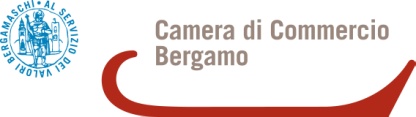 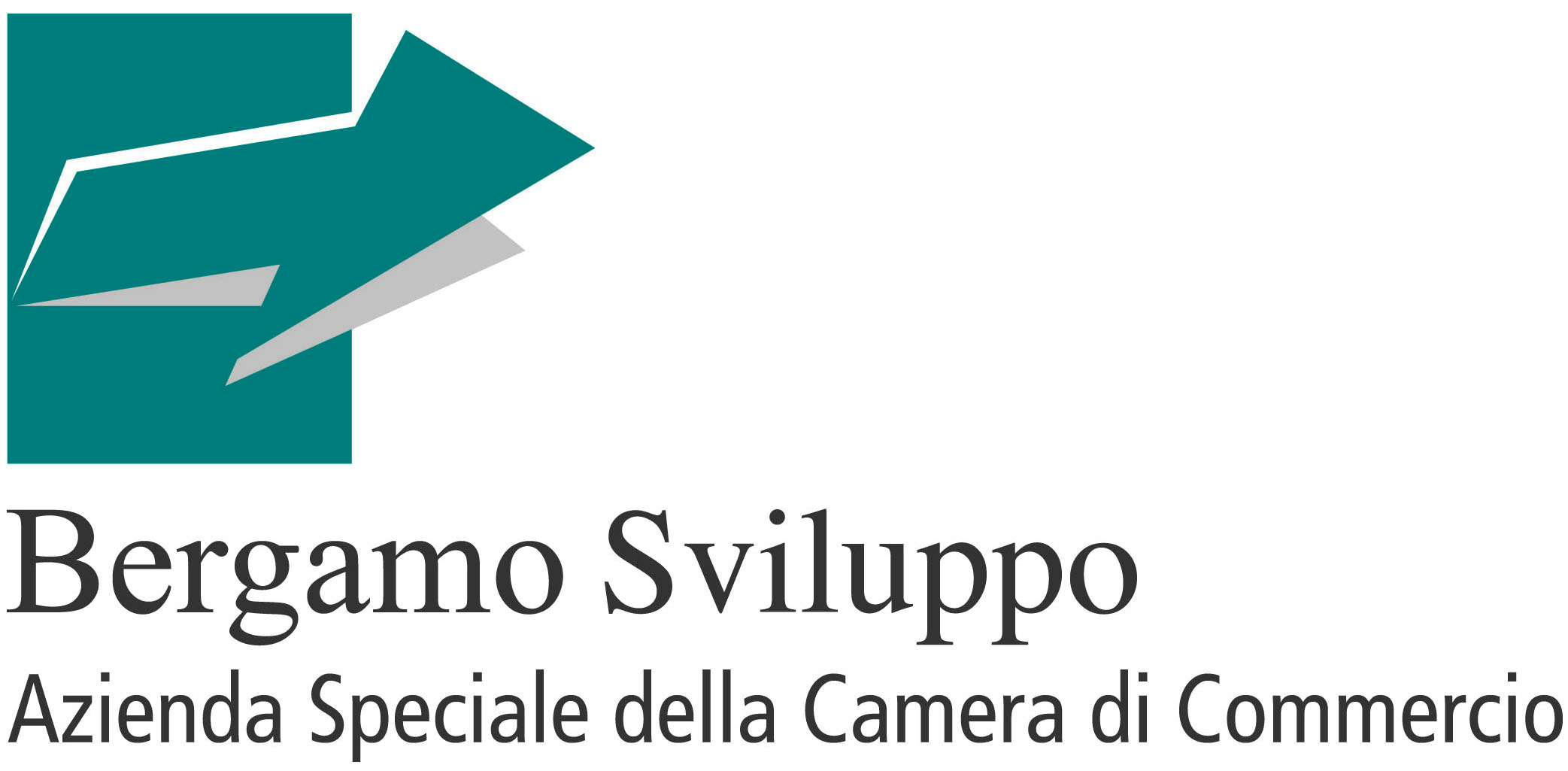 Mod. A1) CANDIDATURA IN FORMA ASSOCIATAPARTE COMUNE_______________________________________________________________________________________1) 2)3)4)… N. ore complessive di corsi della tipologia A) che si prevede di erogare  __________ N. ore complessive di corsi della tipologia B) che si prevede di erogare __________N. ore complessive di corsi della tipologia C) che si prevede di erogare __________ Importo complessivo dei voucher a favore delle imprese  €  ________________________________Dichiara inoltre di essere informato, ai sensi dell’articolo 13 del decreto legislativo 196/2003 “codice in materia di protezione dei dati personali” che i dati forniti saranno trattati con o senza l’ausilio di strumenti elettronici e informatici per le esigenze del procedimento amministrativo correlato alla gestione del presente bando e che la presentazione della domanda di accreditamento comporta il consenso al trattamento dei dati in essa contenuti al fine degli adempimenti necessari a dare applicazione al presente bando, ivi inclusa la pubblicità sulla rete internet ai sensi del D.Lgs. 33/2013.Titolare del trattamento dei dati è la Camera di Commercio Industria Artigianato Agricoltura di Bergamo. L’elenco dei responsabili del trattamento è disponibile su www.bg.camcom.gov.it.Data, 							 		Firma e timbro 		     del soggetto mandatario 						             ___________________________________________Allegati alla domanda: accordo negoziale sottoscritto dai legali rappresentanti di tutte le Organizzazioni di categoria associate o associande dal quale risulta l’indicazione del soggetto mandatario che ha presentato la domanda in nome e per conto proprio e dei mandanti, e per ciascun soggetto attuatore, il numero delle ore formative di tipologia A), di tipologia B) e di tipologia C) da erogare, l’importo massimo orario per ogni tipologia di corso  e l’importo complessivo del contributo sottoforma di voucher da riconoscere alle imprese formate.  copia dei documenti di identità in corso di validità dei legali rappresentanti delle Organizzazioni di Categoria e di eventuali Organizzazioni di Servizi delegate alla realizzazione delle attività (n° documenti allegati ______)  modello B): dichiarazione di ogni Organizzazione di Categoria e delle Organizzazioni di Servizi eventualmente indicate quali soggetti attuatori delle iniziative, resa in conformità al DPR 28/12/2000 n.445, sottoscritta dal legale rappresentante (n° documenti allegati _______) 									            Scheda n.__	PARTE DA COMPILARE PER CIASCUN SOGGETTO RICHIEDENTEBando di concorso per l’assegnazione di voucher a favore delle imprese della provincia di Bergamo per interventi di formazione  Denominazione: _________________________________________________________________________Indirizzo: _______________________________________________________________________________Codice fiscale: ___________________________________________________________________________Attività principale/oggetto sociale:_______________________________________________________________________________________________________________________________________________________________________________________________________________________________________Telefono: ________________________________ Fax:____________________________________________E-mail: _____________________________ Indirizzo di posta certificata:_____________________________Nominativo del legale rappresentante: ______________________________________________________Nominativo del referente operativo (alle dipendenze del soggetto attuatore, da compilare solo in mancanza di delega alla Organizzazione di servizi): _____________________________________________________________Qualifica: __________________________________ e-mail _______________________________________Telefono: ________________________________ Fax:____________________________________________Denominazione: _________________________________________________________________________Indirizzo: _______________________________________________________________________________Attività principale/oggetto sociale:_______________________________________________________________________________________________________________________________________________________________________________________________________________________________________Codice fiscale: ___________________________________________________________________________Telefono: ________________________________ Fax:____________________________________________E-mail: _____________________________ Indirizzo di posta certificata:_____________________________Nominativo del legale rappresentante : _______________________________________________________Nominativo del referente operativo (alle dipendenze del soggetto attuatore o del soggetto proponente): _______________________________________________________________________________________Qualifica: __________________________________ e-mail _______________________________________Telefono: ________________________________ Fax:____________________________________________________________________________________________________________________________________________________________________________________________________________________________________________________________________________________________________________________________________________________________________________________________________________________________________________________________________________________________________________________________________________________________________________________________________________________________________________________________________________________________________________________________________________________________________________________________________________________________________________________________________________________________________________________________________________________________________________________________________________________________________________________________________________________________________________________________________________________________________________________________________________________________________________________________________________________________________________________________________________________________________________________________________________________________________________________________________________________________________________________________________________________________________________________________________________________________________________________________________________________________________________________________________________________________________________________________________________________________________________________________________________________________________________________________________________________________________________________________________________________________________________________________________________________________________________________________________________________________________________________________________________________Titolo di studio: scuola dell’obbligo diploma professionale (3 anni) diploma di scuola media superiore (5 anni) diploma universitario (3 anni) / laurea breve  laurea specialistica/vecchio ordinamento  master/scuole di specializzazione post-laureaAnni di esperienza professionale coerente con l’ambito consulenziale: da 3 a 5 anni da 5 a 10 anni > 10 anni									            Scheda n.__	PARTE DA COMPILARE PER CIASCUN SOGGETTO RICHIEDENTEBando di concorso per l’assegnazione di voucher a favore delle imprese della provincia di Bergamo per interventi di formazione  Denominazione: _________________________________________________________________________Indirizzo: _______________________________________________________________________________Codice fiscale: ___________________________________________________________________________Attività principale/oggetto sociale:_______________________________________________________________________________________________________________________________________________________________________________________________________________________________________Telefono: ________________________________ Fax:____________________________________________E-mail: _____________________________ Indirizzo di posta certificata:_____________________________Nominativo del legale rappresentante: ______________________________________________________Nominativo del referente operativo (alle dipendenze del soggetto attuatore, da compilare solo in mancanza di delega alla Organizzazione di servizi): _____________________________________________________________Qualifica: __________________________________ e-mail _______________________________________Telefono: ________________________________ Fax:____________________________________________Denominazione: _________________________________________________________________________Indirizzo: _______________________________________________________________________________Attività principale/oggetto sociale:_______________________________________________________________________________________________________________________________________________________________________________________________________________________________________Codice fiscale: ___________________________________________________________________________Telefono: ________________________________ Fax:____________________________________________E-mail: _____________________________ Indirizzo di posta certificata:_____________________________Nominativo del legale rappresentante : _______________________________________________________Nominativo del referente operativo (alle dipendenze del soggetto attuatore o del soggetto proponente): _______________________________________________________________________________________Qualifica: __________________________________ e-mail _______________________________________Telefono: ________________________________ Fax:____________________________________________________________________________________________________________________________________________________________________________________________________________________________________________________________________________________________________________________________________________________________________________________________________________________________________________________________________________________________________________________________________________________________________________________________________________________________________________________________________________________________________________________________________________________________________________________________________________________________________________________________________________________________________________________________________________________________________________________________________________________________________________________________________________________________________________________________________________________________________________________________________________________________________________________________________________________________________________________________________________________________________________________________________________________________________________________________________________________________________________________________________________________________________________________________________________________________________________________________________________________________________________________________________________________________________________________________________________________________________________________________________________________________________________________________________________________________________________________________________________________________________________________________________________________________________________________________________________________________________________________________________________________Titolo di studio: scuola dell’obbligo diploma professionale (3 anni) diploma di scuola media superiore (5 anni) diploma universitario (3 anni) / laurea breve  laurea specialistica/vecchio ordinamento  master/scuole di specializzazione post-laureaAnni di esperienza professionale coerente con l’ambito consulenziale: da 3 a 5 anni da 5 a 10 anni > 10 anniPRESENTAZIONE DELLA CANDIDATURA IN FORMA ASSOCIATABando di concorso per l’assegnazione di voucher a favore delle imprese della provincia di Bergamo per interventi di formazione  SOGGETTO MANDATARIOSOGGETTI RICHIEDENTI (dovrà essere compilata una scheda per ogni soggetto richiedente)DATI DEL SOGGETTO RICHIEDENTEORGANIZZAZIONE DI SERVIZI DELEGATA ALLA REALIZZAZIONE DELLE ATTIVITA’ (soggetto attuatore - da compilare se diverso dal soggetto richiedente)RAPPRESENTATIVITA’ DELL’ORGANIZZAZIONE DI CATEGORIA SUL TERRITORIO (indicare il numero di imprese associate e il numero di sportelli operativi sul territorio)ESPERIENZE MATURATE IN INIZIATIVE SIMILARI (descrivere sinteticamente i progetti similari a quelli proposti, realizzati dal soggetto attuatore, anche congiuntamente con altri soggetti, negli ultimi 5 anni) ADEGUATEZZA DELLA STRUTTURA ORGANIZZATIVA (indicare l’esistenza all’interno dell’Organizzazione di Categoria e/o della Organizzazione di Servizi di un’area specialistica dedicata alla formazione)  PROFESSIONALITA’ ED ESPERIENZA DEI DOCENTI CHE VERRANNO IMPIEGATI NELL’EROGAZIONE DEI PERCORSI FORMATIVI PER I QUALI SI RICHIEDE L’ACCREDITAMENTO (livello di istruzione minimo e esperienza professionale minima)DATI DEL SOGGETTO RICHIEDENTEORGANIZZAZIONE DI SERVIZI DELEGATA ALLA REALIZZAZIONE DELLE ATTIVITA’ (soggetto attuatore - da compilare se diverso dal soggetto richiedente)RAPPRESENTATIVITA’ DELL’ORGANIZZAZIONE DI CATEGORIA SUL TERRITORIO (indicare il numero di imprese associate e il numero di sportelli operativi sul territorio)ESPERIENZE MATURATE IN INIZIATIVE SIMILARI (descrivere sinteticamente i progetti similari a quelli proposti, realizzati dal soggetto attuatore, anche congiuntamente con altri soggetti, negli ultimi 5 anni) ADEGUATEZZA DELLA STRUTTURA ORGANIZZATIVA (indicare l’esistenza all’interno dell’Organizzazione di Categoria e/o della Organizzazione di Servizi di un’area specialistica dedicata alla formazione)  PROFESSIONALITA’ ED ESPERIENZA DEI DOCENTI CHE VERRANNO IMPIEGATI NELL’EROGAZIONE DEI PERCORSI FORMATIVI PER I QUALI SI RICHIEDE L’ACCREDITAMENTO (livello di istruzione minimo e esperienza professionale minima)